Melding directieMiddels een ○ brief ○ e-mail ○ telefoongesprek heb ik op de datum ..................................... mijn ontevredenheid bij uw bedrijf kenbaar gemaakt.Contactpersoon Woonconcept: ........................................................................... (indien bekend)Ik ben echter nog steeds niet tevreden met de uitvoering van: 
○Reparatie 
○Onderhoud 
○Renovatie 
○ServiceTijdens deze werkzaamheden is er het volgende gebeurd: ........................................................................................................................................................................................................................................................................................................................................................................
....................................................................................................................................................................................................................................................................................................................................................................................................................................................................................................................................................................................................................................................................................................................................................................................................................................................................................................................................
........................................................................................................................................................................................................................................................................................................................................................................
....................................................................................................................................................................................................................................................................................................................................................................................................................................................................................................................................................................................................................................................................................................................................................................................................................................................................................................................................
........................................................................................................................................................................................................................................................................................................................................................................Bovenstaande heeft plaats gevonden op de datum: ............................................Ik verzoek u nadrukkelijk spoedig contact met mij op te nemen om deze kwestie op een passende manier af te handelen. Op pagina twee heb ik mijn persoonlijke gegevens ingevuld.Plaats: ...............................................
Datum: ..............................................
Handtekening: ...................................Persoonlijke gegevensNaam: .............................................................................................................................
Straatnaam: ...................................................................................... Huisnummer: ........... Toevoeging: ......... 
Postcode: ...........................................................
Woonplaats: .......................................................
Telefoonnummer: ..............................................
E-mailadres: ......................................................

Ik ben bij Woonconcept: ○ Huurder/ medehuurder
○ Woningzoekende
○ Bewonerscommissie
○ Anders, te noemen: .....................................................................................................U kunt dit formulier per post versturen naar: 
Woonconcept
Antwoordnummer 71
7940 VB
Meppel

(Postzegel niet nodig) 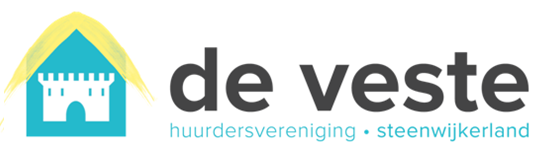 